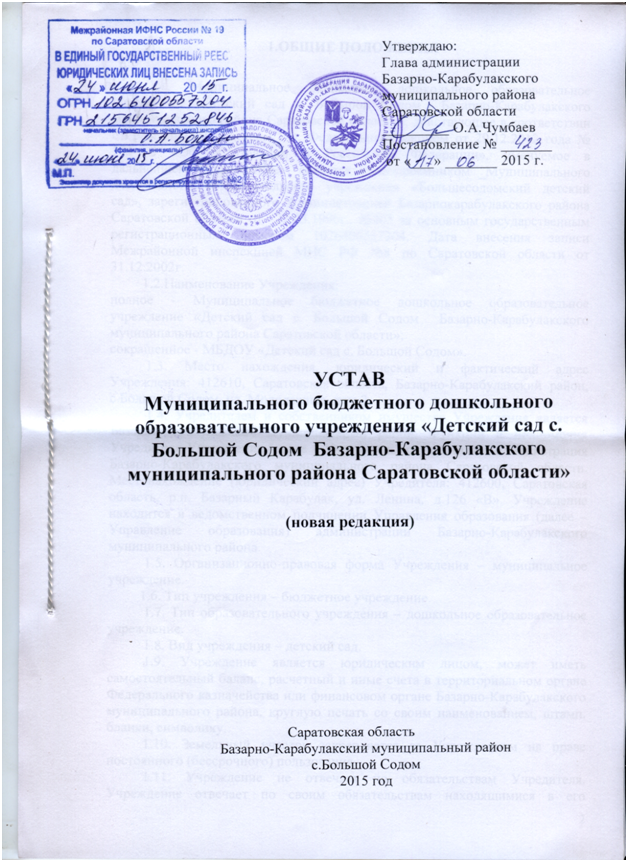 1.ОБЩИЕ ПОЛОЖЕНИЯ         1.1. Муниципальное бюджетное дошкольное образовательное учреждение «Детский сад с. Большой Содом  Базарно-Карабулакского муниципального района Саратовской области», действующее в соответствии с Гражданским кодексом РФ, Федеральным законом от 29.12.2012 года № 273-ФЗ «Об образовании в Российской Федерации», именуемое в дальнейшем «Учреждение», является правопреемником _Муниципального дошкольного образовательного учреждения «Большесодомский детский сад», зарегистрированного Администрацией Базарнокарабулакского района Саратовской области от _22.03.1996г., №405 за основным государственным регистрационным номером 1026400557204. Дата внесения записи Межрайонной инспекцией МНС РФ №8 по Саратовской области от 31.12.2002г.         1.2.Наименование Учреждения:полное - Муниципальное бюджетное дошкольное образовательное учреждение «Детский сад с. Большой Содом  Базарно-Карабулакского муниципального района Саратовской области»;сокращенное - МБДОУ «Детский сад с. Большой Содом».1.3. Место нахождения, юридический и фактический адрес Учреждения: 412610, Саратовская область, Базарно-Карабулакский район,      с.Большой Содом, ул. Молодежная, дом 2.1.4. Учредителем и собственником имущества Учреждения является Базарно-Карабулакский муниципальный район. Функции и полномочия Учредителя Учреждения (далее – Учредитель) осуществляет администрация Базарно-Карабулакского муниципального района Саратовской области. Местонахождение (юридический адрес) Учредителя: 412600, Саратовская область, р.п. Базарный Карабулак, ул. Ленина, д.126 «В». Учреждение находится в ведомственном подчинении Управления образования (далее – Управление образования) администрации Базарно-Карабулакского муниципального района.1.5. Организационно-правовая форма Учреждения – муниципальное учреждение.         1.6. Тип учреждения – бюджетное учреждение.         1.7. Тип образовательного учреждения – дошкольное образовательное учреждение.         1.8. Вид учреждения – детский сад.1.9. Учреждение является юридическим лицом, может иметь самостоятельный баланс, расчетный и иные счета в территориальном органе Федерального казначейства или финансовом органе Базарно-Карабулакского муниципального района, круглую печать со своим наименованием, штамп, бланки, символику.1.10. Земельный участок закрепляется за Учреждением на праве постоянного (бессрочного) пользования.1.11. Учреждение не отвечает по обязательствам Учредителя. Учреждение отвечает по своим обязательствам находящимися в его распоряжении денежными средствами. При их недостаточности субсидиарную ответственность по его обязательствам несет собственник соответствующего имущества. Учреждение не вправе размещать денежные средства на депозитах в кредитных организациях, а также совершать сделки с ценными бумагами, если иное не предусмотрено федеральными законами.1.12. Учреждение выступает истцом и ответчиком в суде, в арбитражном и третейском судах в соответствии с действующим законодательством.1.13. Учредительным документом Учреждения является его Устав. Устав утверждается постановлением Учредителя и регистрируется в установленном  действующим законодательством порядке. Изменения и дополнения утверждаются Учредителем и регистрируются  в  установленном  действующим  законодательством  порядке.1.14. В своей деятельности Учреждение руководствуется федеральными законами, указами и распоряжениями Президента Российской Федерации, постановлениями и распоряжениями Правительства Российской Федерации, нормативно - правовыми актами Российской Федерации, Саратовской области, актами, принимаемыми органами местного самоуправления Базарно-Карабулакского муниципального района, Уставом.1.15. Учреждение проходит лицензирование в порядке, установленном действующим законодательством. Учреждение приобретает право на ведение образовательной деятельности и льготы, предоставляемые законодательством Российской Федерации, с момента выдачи ему лицензии.1.16. В учреждении не допускаются создание и осуществление деятельности организационных структур, политических партий, общественно - политических и религиозных движений и организаций (объединений). В Учреждении образование носит светский характер.1.17. Учреждение в целях выполнения стоящих перед ним задач имеет право устанавливать прямые связи с предприятиями, учреждениями и организациями, в том числе и иностранными.2. ЦЕЛИ И ЗАДАЧИ УЧРЕЖДЕНИЯ         2.1. Деятельность Учреждения направлена на реализацию основных задач дошкольного образования: на сохранение и укрепление физического здоровья детей, интеллектуальное и личностное развитие каждого ребенка с учетом его индивидуальных особенностей, оказание помощи семье в воспитании детей.         Основными задачами Учреждения являются:                  -   охрана  жизни и укрепление физического и психического здоровья детей;         - обеспечение познавательно-речевого, социально-личностного, художественно-эстетического и физического развития детей;         -  воспитание с учетом возрастных категорий детей гражданственности, уважения к правам и свободам человека, любви к окружающей природе, Родине, семье;         -   взаимодействие с семьями детей для обеспечения полноценного развития детей;         - оказание консультативной и методической помощи родителям (законным представителям) по вопросам воспитания, обучения и развития детей.         2.2.   Для реализации основных задач Учреждение имеет право:-выбирать формы, средства и методы обучения и воспитания в пределах, определённых законодательством Российской Федерации и Саратовской области;         - реализовывать дополнительные образовательные программы с учетом возрастных и  индивидуальных  особенностей детей, оказывать дополнительные образовательные услуги за пределами определяющих его статус образовательных программ с учетом потребности семьи и на основе договора, заключаемого между дошкольным образовательным учреждением и родителями (законными представителями);- оказывать платные  образовательные услуги.К платным дополнительным образовательным услугам относятся:         -подготовка к обучению в школе по дополнительным образовательным программам.3. ОБРАЗОВАТЕЛЬНАЯ ДЕЯТЕЛЬНОСТЬ                3.1. Дошкольное образование является первым уровнем общего образования и направлено на формирование общей культуры, развитие физических, интеллектуальных, нравственных, эстетических и личностных качеств, формирование предпосылок учебной деятельности, сохранение и укрепление здоровья детей дошкольного возраста.3.2. Образовательное Учреждение обеспечивает получение дошкольного образования, присмотр и уход за воспитанниками в возрасте от 1г.6 мес. до прекращения образовательных отношений.3.3. Сроки получения дошкольного образования устанавливаются Федеральным государственным  образовательным стандартом (далее - ФГОС).3.4. Содержание дошкольного образования определяется образовательной программой дошкольного образования.3.5. Образовательная программа дошкольного образования разрабатывается и утверждается Учреждением, осуществляющим образовательную деятельность, в соответствии с Федеральным государственным образовательным стандартом и с учетом соответствующих примерных образовательных программ дошкольного образования.3.6. В Учреждении также функционирует разновозрастная группа воспитанников дошкольного возраста, группа имеет общеразвивающую направленность.3.7. Правила приема определяются Учредителем и закрепляются в локальных нормативных актах.3.8. Количество детей в группе определяется в соответствии с действующими санитарными нормами и правилами.3.9. Порядок комплектования Учреждения определяется Учредителем  в соответствии с действующим законодательством Российской Федерации.3.10. Прием в Учреждение производится на основании медицинского заключения, заявления родителей (законных представителей) и направления Управления образования Базарно-Карабулакского муниципального района.         3.11. Для приема ребенка в Учреждение родители (законные представители) представляют следующие документы:а) родители (законные представители) детей, проживающих на закрепленной территории, для зачисления ребенка в образовательную организацию дополнительно предъявляют оригинал свидетельства о рождении ребенка или документ, подтверждающий родство заявителя (или законность представления прав ребенка), свидетельство о регистрации ребенка по месту жительства или по месту пребывания на закрепленной территории или документ, содержащий сведения о регистрации ребенка по месту жительства или по месту пребывания;б) родители (законные представители) детей, не проживающих на закрепленной территории, дополнительно предъявляют свидетельство о рождении ребенка.Родители (законные представители) детей, являющихся иностранными гражданами или лицами без гражданства, дополнительно предъявляют документ, подтверждающий родство заявителя (или законность представления прав ребенка), и документ, подтверждающий право заявителя на пребывание в Российской Федерации.Иностранные граждане и лица без гражданства все документы представляют на русском языке или вместе с заверенным в установленном порядке переводом на русский язык.         3.12. При приеме ребенка в Учреждение заключается договор между Учреждением и родителями (законными представителями) воспитанников, подписание и выполнение которого обязательно для обеих сторон.         3.13.Отчисление детей из Учреждения производится по следующим основаниям:         - по соглашению сторон;         - по заявлению родителей (законных представителей);         - при возникновении медицинских показаний, препятствующих воспитанию и обучению воспитанника в образовательном учреждении данного вида.         3.14. О расторжении договора родители (законные представители) воспитанника письменно уведомляются руководителем образовательного учреждения не менее чем за 10 дней.         3.15. Режим работы Учреждения следующий:         рабочая неделя – пятидневная;         длительность работы – 9 часов.         Режим работы:с 7.30 до 16.30(в предпраздничные дни с 7.30 до 15.30) 3.16. Организацию оказания первичной медико-санитарной помощи воспитанникам осуществляют органы исполнительной власти в сфере здравоохранения. Учреждение обязано предоставить помещение с соответствующими условиями для работы медицинских работников.3.17. Работники Учреждения в соответствии с требованиями действующего законодательства проходят медицинское обследование, обучение и аттестацию в области охраны здоровья и обеспечение жизнедеятельности, которое проводится за счет средств Учреждения.3.18. Организация питания в Учреждении возлагается на заведующего Учреждением. Учреждение обеспечивает 4-х разовое гарантированное, сбалансированное питание воспитанников в соответствии с их возрастом и временем пребывания в Учреждении по нормам, утвержденным действующим законодательством.3.19. В Учреждении гарантируется получение образования на государственном языке Российской Федерации, а также выбор языка обучения и воспитания в пределах возможностей, предоставляемых системой образования.3.20. Дисциплина в Учреждении поддерживается на основе уважения человеческого достоинства воспитанников и работников.Применение методов физического и психического насилия по отношению к воспитанникам не допускается.4. УЧАСТНИКИ ОБРАЗОВАТЕЛЬНОГО ПРОЦЕССА УЧРЕЖДЕНИЯ.4.1. Участниками воспитательного и образовательного процесса являются воспитанники, их родители (законные представители)  и  работники Учреждения.4.2. При приёме детей в Учреждение последнее обязано ознакомить родителей (законных представителей) с Уставом, лицензией на право ведения образовательной деятельности, основной образовательной программой и другими документами, регламентирующими организацию образовательного процесса.4.3. Установление платы, взимаемой с родителей (законных представителей) за присмотр и уход в Учреждении, производится в соответствии с действующим законодательством.4.4. Взаимоотношения между Учреждением и родителями (законными представителями) регулируются договором.4.5. Отношения ребёнка и персонала Учреждения строятся на основе сотрудничества, уважения личности ребёнка и предоставления ему свободы развития в соответствии с индивидуальными особенностями.4.6. Воспитанники имеют право на:получение бесплатного  дошкольного образования;уважение человеческого достоинства;условия воспитания, гарантирующие охрану и укрепление здоровья;защиту от применения методов физического и психического насилия;удовлетворение потребностей в эмоционально-личностном общении;развитие творческих способностей и интересов;защиту своих персональных данных;удовлетворение физиологических потребностей в питании, сне, отдыхе в соответствии с их возрастом и индивидуальными особенностями развития;получение платных дополнительных образовательных услуг;предоставление оборудования, игр, игрушек, учебных пособий.4.7.  Родители (законные представители) воспитанников имеют право:                                                                 защищать законные права и интересы воспитанников;защищать свои персональные данные;знакомиться с отчетами заведующего Учреждения и педагогов о работе Учреждения;знакомиться с ходом и содержанием воспитательного и образовательного процесса;досрочно расторгать договор, заключенный с Учреждением;вносить предложения по улучшению образовательного процесса, организации    дополнительных образовательных услуг;на уважение личного достоинства, сохранение в тайне семейной информации;присутствовать в группе, которую посещает ребенок, на условиях определенных договором между Учреждением и родителями (законными представителями);ходатайствовать об рассрочке родительской платы перед заведующим Учреждения;на компенсацию части родительской платы за присмотр и уход в Учреждении в размере, устанавливаемом нормативными правовыми актами субъектов Российской Федерации.получать информацию обо всех видах обследования (медицинских, психологических, педагогических) воспитанников, давать согласие на проведение таких обследований, отказаться от их проведения;принимать участие в управлении Учреждением в форме, определяемой Уставом Учреждения, создавать представительные органы родителей (законных представителей) воспитанников.4.8. Родители (законные представители) воспитанников обязаны:своевременно (в соответствии с договором) вносить плату за содержание ребенка в Учреждении;не применять методов наказания, унижающих достоинство ребенка;уважать права и достоинство педагогов, поддерживать их авторитет и воспитывать к ним уважительное отношение ребенка;соблюдать Устав Учреждения, условия договора между Учреждением и родителями.Другие права и обязанности родителей (законных представителей) воспитанников могут закрепляться в заключенном между ними  и  Учреждением договоре.4.9. За неисполнение (ненадлежащее исполнение) обязанностей, установленных действующим законодательством, локальными нормативными актами Учреждения,  родители (законные представители) воспитанников несут ответственность, предусмотренную законодательством Российской Федерации.4.10. В целях защиты своих прав родители (законные представители) воспитанников  вправе самостоятельно или через своих представителей: ходатайствовать перед органами управления Учреждением о проведении с участием представителей воспитанника, родителей (законных представителей) воспитанников дисциплинарного расследования деятельности работников, нарушающих и (или) ущемляющих их права; обращаться в комиссию по урегулированию споров между участниками образовательных отношений; использовать иные способы защиты прав и законных интересов, не запрещенные законодательством Российской Федерации.Указанные в настоящей части права воспитанников, родителей (законных представителей)  воспитанников должны осуществляться с соблюдением норм этики, прав и свобод других участников образовательных отношений.4.11. Комиссия по урегулированию споров между участниками образовательных отношений создается в целях урегулирования разногласий между участниками образовательных отношений по вопросам реализации права на образование, в том числе в случаях возникновения конфликта интересов, применения законодательства об образовании, локальных нормативных актов Учреждения.4.12. Порядок комплектования персонала Учреждения регламентируется Трудовым кодексом Российской Федерации, настоящим Уставом и локальными нормативными актами.Для работников Учреждения  работодателем является данное Учреждение.4.13. Работники имеют право на:участие в управлении Учреждением в пределах своей компетенции; защиту своей профессиональной чести, достоинства;свободу выбора и использования методик обучения и воспитания;создание условий, необходимых для выполнения должностных обязанностей;защиту своих персональных данных;участие в научно-экспериментальной работе, распространение своего педагогического опыта (для педагогических работников);повышение своей квалификации;сокращенную продолжительность рабочего времени, удлиненный оплачиваемый отпуск, длительный отпуск сроком до одного года не реже чем через каждые 10 лет непрерывной педагогической работы без сохранения заработной платы, а также получение пенсии по выслуге лет (для педагогических работников);социальные льготы и гарантии, установленные действующим законодательством, а также дополнительные льготы, установленные органами местного самоуправления.4.14. Работники обязаны:удовлетворять требованиям соответствующих квалификационных характеристик;выполнять Устав Учреждения, Правила внутреннего трудового распорядка,   должностные инструкции, другие  локальные нормативные акты Учреждения;выполнять условия трудового договора;охранять жизнь, физическое и психическое здоровье воспитанников;сотрудничать с семьей воспитанников по вопросам обучения и воспитания (для педагогических работников);нести ответственность за обучение и воспитание детей, присмотр и уход;поддерживать дисциплину в Учреждении, положительный психологический микроклимат;проходить аттестацию на любую квалификационную категорию либо на соответствие занимаемой должности;принимать участие в ликвидации конфликтных ситуаций по письменным заявлениям родителей или других лиц;проходить своевременно медицинское обследование, санитарно-гигиеническое обучение;быть примером достойного поведения в Учреждении и общественных местах. 4.15. Учреждение устанавливает заработную плату работников на основании Положения о системе оплаты труда работников Учреждения в зависимости от квалификации работника, сложности, интенсивности, количества, качества и условий выполняемой работы. Так же устанавливаются компенсационные выплаты (доплаты и надбавки компенсационного характера) и стимулирующие выплаты (доплаты и надбавки стимулирующего характера, единовременные и иные поощрительные выплаты) в пределах бюджетных ассигнований, направляемых на оплату труда.5.  ОРГАНЫ УПРАВЛЕНИЯ УЧРЕЖДЕНИЯ     5.1 Структура, порядок формирования, срок полномочий и компетенция органов       управления Учреждением, порядок принятия им решений и представление интересов Учреждения устанавливаются Уставом Учреждения в соответствии с законодательством Российской Федерации.5.2.  Управление Учреждением строится на принципе единоначалия и самоуправления, обеспечивающих государственно-общественный характер управления Учреждением. Непосредственное руководство Учреждением осуществляет заведующий, назначаемый на эту должность и освобождаемый от нее Учредителем (далее в рамках настоящей главы – Работодатель) с обязательным заключением письменного трудового договора.5.3. Заведующий действует от имени Учреждения, без доверенности представляет его интересы на территории Российской Федерации и за ее пределами,  несет ответственность перед родителями (законными представителями), Учредителем,  государством, обществом за последствия своих действий в соответствии с действующим законодательством, настоящим Уставом и заключенным с ним договором.  При нарушении заведующим своих должностных обязанностей Работодатель вправе наложить взыскания на заведующего вплоть до освобождения его от занимаемой должности.5.4. Заведующий Учреждением:организует работу Учреждения;в порядке, установленном действующим законодательством, на основании договора  о закреплении муниципального имущества на праве оперативного управления распоряжается  имуществом и денежными средствами Учреждения;выдает доверенности, имеет право открывать в банках расчетные и другие счета;в пределах своей компетенции издает приказы и другие акты, обязательные для выполнения всеми работниками и воспитанниками Учреждения;заведующий формирует структуру и утверждает штатное расписание Учреждения;принимает и увольняет работников Учреждения, заключая с ними трудовые договоры,применяет к ним меры дисциплинарного взыскания и поощрения, несет ответственность за уровень их квалификации;распределяет должностные  обязанности;утверждает локальные нормативные акты Учреждения;осуществляет контроль деятельности работников, в том числе, посещает  непосредственно образовательную деятельность, воспитательные мероприятия;осуществляет прием воспитанников и комплектование групп;осуществляет взаимосвязь с семьей воспитанников, общественными организациями, другими образовательными учреждениями по вопросам дошкольного образования;заключает договор с родителями (законными представителями) воспитанников;назначает для выполнения мероприятий мобилизационной подготовки специального работника;организует учет военнообязанных, их бронирование;организует разработку и обеспечение мероприятий гражданской обороны на мирное время, а также планов повышения устойчивости функционирования Учреждения в чрезвычайных ситуациях;несет в установленном законом порядке ответственность за убытки, причиненные Учреждению его виновными действиями (бездействием), в том числе в случае утраты имущества Учреждения.5.5. Управление Учреждением осуществляется следующими коллегиальными органами: Общим собранием трудового коллектива, Педагогическим советом, Родительским собранием Учреждения, Советом родителей.5.6.  Общее собрание трудового коллектива является постоянно действующим органом управления Учреждением. Трудовой коллектив составляют все работники Учреждения. Полномочия трудового коллектива Учреждения осуществляются Общим собранием трудового коллектива. Общее собрание трудового коллектива проводится не реже 2 раз год. Собрание считается правомочным, если на нем присутствует не менее половины списочного состава работников Учреждения. Решение Общего собрания считается принятым, если за него проголосовало не менее 2/3 присутствующих и является обязательным для всех участников воспитательного и образовательного процесса, в том числе и для заведующего Учреждением.5.7. Полномочия Общего собрания трудового коллектива:вносит предложения руководителю Учреждения по улучшению финансово-хозяйственной деятельности учреждения;обсуждает планы работы Учреждения, решает вопрос о внесении в них необходимых изменений и дополнений;предлагает кандидатуры для награждения;  обсуждает и утверждает Правила внутреннего трудового распорядка Учреждения.5.8. Для ведения Общего собрания трудового коллектива открытым голосованием избирается его председатель и секретарь.5.9. Управление педагогической деятельностью осуществляет Педагогический совет Учреждения, который является постоянно действующим органом управления. Педагогический совет состоит из всех педагогов Учреждения, проводится не реже 4 раз в год.5.10. Полномочия Педагогического совета:реализует государственную политику по вопросам образования;ориентирует педагогический коллектив Учреждения на совершенствование образовательного процесса;повышает профессиональное мастерство, развивает творческую активность педагогических работников Учреждения;решает вопросы по организации образовательного процесса;отбирает и принимает образовательные программы для использования в Учреждении, годовой и учебный планы;рассматривает вопросы повышения квалификации, переподготовки, аттестации педагогических работников;организует изучение и обсуждение нормативно-правовых документов в области общего и дошкольного образования.5.11. Заседания Педагогического совета правомочны, если на них присутствовало не менее половины его состава. Решение Педагогического совета считается принятым, если за него проголосовало не менее 2/3 присутствующих.Решения, принятые в пределах компетенции Педагогического совета и не противоречащие действующему законодательству, носят обязательный характер и оформляются приказом заведующего Учреждения.5.12. Педагогический совет из своего состава избирает председателя и секретаря  открытым голосованием.5.13. Родительское собрание Учреждения является постоянно действующим органом общественного управления Учреждением в соответствии с действующим законодательством. В состав родительского собрания входят все родители (законные представители) воспитанников Учреждения. Родительское собрание организуется не реже 2 раз в год.5.14. Полномочия родительского собрания:рассматривает и обсуждает основные направления развития Учреждения и координирует действия родительской общественности по вопросам образования, воспитания, оздоровления и развития воспитанников;дает поручения Совету родителей Учреждения по решению вопросов формирования предложений по внесению необходимых изменений и дополнений в Устав и другие локальные нормативные акты Учреждения;вносит предложения по усовершенствованию педагогического процесса в Учреждении;решает вопросы оказания помощи воспитателям группы в работе с семьями, находящимися в социально опасном положении;принимает решения об оказании добровольных благотворительных пожертвований, направленных на развитие Учреждения, совершенствование педагогического процесса.5.15. Заседания Родительского собрания правомочны, если на них присутствовало не менее половины его состава. Решение Родительского собрания считается принятым, если за него проголосовало не менее 2/3 присутствующих.5.16. Решения, принятые в пределах компетенции Родительского собрания и не противоречащие действующему законодательству, носят рекомендательный характер и оформляются приказом заведующего Учреждения.5.17. Родительское собрание из своего состава избирает председателя и секретаря   открытым голосованием.  5.18. В Учреждении действует Совет родителей.Совет родителей избирается из числа родителей группы, не позднее 20 сентября текущего года. Состав Совета родителей утверждается на родительском собрании не позднее 10 октября текущего года. В состав Совета родителей обязательно входит представитель Учреждения с правом решающего голоса.Руководит деятельностью Совета родителей председатель, избранный на заседании Совета родителей открытым голосованием простым большинством голосов. Из своего состава члены Совета родителей состава  избирают секретаря.Председатель и секретарь Совета родителей работают на общественных началах и ведут всю документацию Совета родителей. Совет родителей Учреждения избирается сроком на один год.  Совет родителей вправе:- высказывать свое мнение при принятии локальных нормативных актов, затрагивающих права воспитанников и работников образовательной организации;- принимать участие в порядке создания, организации работы, принятия решений комиссией по урегулированию споров между участниками образовательных отношений и их исполнения в Учреждении.5.19. С целью улучшения условий организации учебно-воспитательного процесса в Учреждении и дополнительного привлечения внебюджетных финансовых ресурсов могут создаваться на добровольной основе самоуправляемые некоммерческие объединения (фонды, советы), сформированные по инициативе родителей воспитанников и других граждан.Объединение может иметь свой Устав, регламентирующий его деятельность, выборные руководящие и контрольно-ревизионные органы, может иметь отдельный расчетный счет в банке, печать и штампы со своим названием, бланки и другую документацию.Объединение, выполняя свои уставные задачи, действует на основе Конституции Российской Федерации, Федерального закона «Об общественных объединениях», Гражданского кодекса Российской Федерации.6. ИМУЩЕСТВО И ФИНАНСОВО-ХОЗЯЙСТВЕННАЯ ДЕЯТЕЛЬНОСТЬ УЧРЕЖДЕНИЯ6.1. Учреждение осуществляет самостоятельную финансово-хозяйственную деятельность в пределах, установленных настоящим Уставом и действующим законодательством. Форма финансового обеспечения выполнения Учреждением муниципального задания  осуществляется в виде субсидий из соответствующего бюджета бюджетной системы Российской Федерации.Учреждение осуществляет свою деятельность на основе муниципального задания, формируемого Учредителем.Учреждение свободно в выборе предмета, содержания и формы договоров, любых других форм хозяйственных взаимоотношений, которые не противоречат действующему законодательству и настоящему Уставу.6.2. Имущество Учреждения является муниципальной собственностью и закреплено за Учреждением на праве оперативного управления.Учреждение самостоятельно владеет, пользуется муниципальным имуществом в пределах, установленных действующим законодательством, договором о закреплении имущества на праве оперативного управления в соответствии с целями своей деятельности и назначением имущества. Учреждение вправе с согласия Учредителя передавать некоммерческим организациям в качестве их учредителя или участника денежные средства и иное имущество, за исключением особо ценного движимого имущества, закрепленного за ним Учредителем или приобретенного бюджетным учреждением за счет средств, выделенных ему на приобретение такого имущества, а также недвижимого имущества.6.3. Право оперативного управления в отношении муниципального имущества, закрепленного за Учреждением, возникает у Учреждения с момента заключения с Учредителем договора о закреплении имущества на праве оперативного управления, если иное не установлено действующим законодательством или нормативным правовым актом Учредителя.Учреждение не вправе отчуждать или иным способом распоряжаться закрепленным за ним муниципальным имуществом и имуществом, приобретенным за счет средств, выделенных из бюджета.6.4. Источниками формирования имущества и финансовых ресурсов Учреждения являются:собственные средства Учредителя;бюджетные и внебюджетные средства;имущество, переданное Учреждению Учредителем;добровольные пожертвования других физических и юридических лиц;амортизационные отчисления;иные источники, не противоречащие действующему законодательству Российской Федерации.6.5.Учреждение вправе осуществлять самостоятельную предпринимательскую деятельность и распоряжаться доходами от этой деятельности; вести учет доходов и расходов по предпринимательской деятельности.6.6. Права в части ведения уставной финансово-хозяйственной деятельности возникает у Учреждения с момента его регистрации.7. РЕОРГАНИЗАЦИЯ И ЛИКВИДАЦИЯ УЧРЕЖДЕНИЯ, ИЗМЕНЕНИЕ ТИПА СУЩЕСТВУЮЩЕГО УЧРЕЖДЕНИЯ         7.1. Реорганизация Учреждения в иную образовательную организацию может быть осуществлена по решению Учредителя в соответствии с законодательством Российской Федерации.         7.2. Ликвидация Учреждения может осуществляться в соответствии с законодательством Российской Федерации в установленном органами местного самоуправления порядке.7.3. Принятие решения о реорганизации или ликвидации Учреждения не допускается без учета мнения жителей данного сельского поселения.7.4. При ликвидации и реорганизации Учреждения, увольняемым работникам гарантируется соблюдение их прав и интересов в соответствии с действующим законодательством.7.5. При реорганизации Учреждения вносятся необходимые изменения в Устав и единый государственный реестр юридических лиц. Реорганизация влечет за собой переход прав и обязанностей Учреждения к его правопреемнику в соответствии с действующим законодательством.7.6. Учреждение может быть ликвидировано по решению суда в случаях, предусмотренных действующим законодательством.Ликвидация Учреждения осуществляется ликвидационной комиссией и влечет  прекращение его деятельности без перехода прав и обязанностей в порядке правопреемства к другим лицам.         7.7. Ликвидационная комиссия несёт имущественную ответственность за ущерб, причинённый Учреждению, его Учредителю, а также третьим лицам в соответствии с действующим законодательством.7.8. Учреждение считается реорганизованным или ликвидированным с момента его исключения из реестра государственной регистрации.8. ВИДЫ ЛОКАЛЬНЫХ НОРМАТИВНЫХ АКТОВ УЧРЕЖДЕНИЯ8.1. Локальные нормативные акты, содержащие нормы, регулирующие образовательные отношения, в пределах компетенции Учреждения в соответствии с законодательством Российской Федерации в порядке, установленном Уставом;8.2. Локальные нормативные акты по основным вопросам организации и осуществления образовательной деятельности, в том числе регламентирующие правила приема воспитанников, режим занятий воспитанников, порядок и основания перевода, отчисления и восстановления воспитанников, порядок оформления возникновения, приостановления и прекращение отношений между Учреждением и воспитанниками и родителями (законными представителями).8.3. Локальные нормативные акты, затрагивающие права воспитанников и работников Учреждения.8.4. Локальные нормативные акты учреждения могут приниматься в форме положений,  решений, приказов, распоряжений, инструкций, правил, порядков, программ. Представленный перечень видов локальных актов не является исчерпывающим.